Informator o egzaminie ósmoklasistyz historiiod roku szkolnego 2021/2022dla uczniów niewidomych1. Opis egzaminu ósmoklasisty z historiiWstęp  Historia jest jednym z przedmiotów do wyboru na egzaminie ósmoklasisty.   Egzamin ósmoklasisty z historii sprawdza, w jakim stopniu uczeń VIII klasy szkoły podstawowej spełnia wymagania określone w podstawie programowej kształcenia ogólnego dla II etapu edukacyjnego: klasy IV–VIII.  „Informator” prezentuje przykładowe zadania egzaminacyjne wraz z rozwiązaniami. Zadania w „Informatorze” nie ilustrują wszystkich wymagań z zakresu historii określonych w podstawie programowej, nie wyczerpują również wszystkich typów zadań, które mogą wystąpić w arkuszu egzaminacyjnym. Tylko realizacja wszystkich wymagań z podstawy programowej, zarówno ogólnych, jak i szczegółowych, może zapewnić wszechstronne wykształcenie uczniów w zakresie historii, w tym – ich właściwe przygotowanie do egzaminu ósmoklasisty1.Zadania na egzaminie  W arkuszu egzaminacyjnym znajdą się zarówno zadania zamknięte, jak i otwarte. Zadania zamknięte to takie, w których uczeń wybiera odpowiedź spośród podanych. Wśród zadań zamkniętych znajdą się m.in.:  - zadania wyboru wielokrotnego   - zadania typu prawda-fałsz   - zadania na dobieranie. Zadania otwarte to takie, w których uczeń samodzielnie formułuje odpowiedź. Wśród zadań otwartych znajdą się:   - zadania z luką, wymagające uzupełnienia zdania bądź krótkiego tekstu jednym lub kilkoma wyrazami   - zadania krótkiej odpowiedzi, wymagające stworzenia krótkiego tekstu. Zadania egzaminacyjne sprawdzają poziom opanowania umiejętności opisanych w następujących wymaganiach ogólnych w podstawie programowej kształcenia ogólnego:  - chronologia historyczna  - analiza i interpretacja historyczna  - tworzenie narracji historycznej.  W zadaniach egzaminacyjnych szczególny nacisk zostanie położony na sprawdzanie umiejętności krytycznej analizy informacji uzyskanych z różnych źródeł i wnioskowania oraz przedstawiania argumentów uzasadniających własne stanowisko w odniesieniu do procesów i postaci historycznych, a także – na umiejętność umieszczania procesów, zjawisk i faktów historycznych w czasie (tj. kojarzenia ich z właściwymi okresami, porządkowania w kolejności chronologicznej, natomiast w mniejszym stopniu – przypisywania im konkretnych dat rocznych lub dziennych).1 Nauczyciel historii zobowiązany jest do zrealizowania wszystkich wymagań podstawy programowej przed egzaminem ósmoklasisty.Opis arkusza egzaminacyjnego  Egzamin ósmoklasisty z historii trwa do 135 minut.   Zadania odwołują się do różnych treści, są zróżnicowane pod względem sprawdzanych umiejętności, a także poziomu trudności i sposobu udzielania odpowiedzi. Sprawdzają przede wszystkim umiejętności złożone, takie jak analiza, porównywanie, wnioskowanie, uogólnianie. Mogą występować pojedynczo lub w wiązkach tematycznych. Odwołują się do różnych epok i różnorodnej tematyki, a także do zróżnicowanych materiałów źródłowych, w tym: tekstów, materiałów ikonograficznych, kartograficznych, schematów genealogicznych i danych statystycznych.    Arkusz zawiera od 24 do 28 zadań, za które można uzyskać 34 punkty.  Zadania zamknięte stanowią około 50% zadań (od 15 do17 zadań). Można za nie uzyskać ok. 17 punktów.  Zdania otwarte stanowią około 50% zadań (od 9 do 11 zadań). Można za nie uzyskać ok. 17 punktów.  Zasady oceniania  Zadania zamknięte i zadania otwarte z lukąZadania zamknięte i zadania otwarte z luką są oceniane – w zależności od maksymalnej liczby punktów, jaką można uzyskać za rozwiązanie danego zadania – zgodnie z poniższymi zasadami:1 pkt – odpowiedź poprawna.0 pkt – odpowiedź niepoprawna albo brak odpowiedzi.ALBO2 pkt – dwie poprawne odpowiedzi.1 pkt – jedna poprawna odpowiedź.0 pkt – odpowiedź niepoprawna albo brak odpowiedzi.  Zadania otwarte krótkiej odpowiedziZa rozwiązanie zadania otwartego krótkiej odpowiedzi można otrzymać od 0 do 3 punktów. Zasady oceniania będą opracowywane odrębnie dla każdego zadania. Za każde poprawne rozwiązanie, inne niż opisane w zasadach oceniania, można przyznać maksymalną liczbę punktów, o ile rozwiązanie jest merytorycznie poprawne, zgodne z poleceniem i warunkami zadania.2. Przykładowe zadania z rozwiązaniamiW „Informatorze” dla każdego zadania podano:  – liczbę punktów możliwych do uzyskania za jego rozwiązanie (bezpośrednio po numerze zadania);  – zasady oceniania rozwiązań zadań;  – poprawne rozwiązanie każdego zadania zamkniętego oraz przykładowe rozwiązania każdego zadania otwartego.  Teksty do zadań 1. i 2.Tekst IPobiegły na dwie strony podzielone bogi:Do floty dąży Hera i można PalladaPosejdon, co ląd wzrusza a morzami włada, Za Troją Ares zbrojny i Feb z włosem długim,Artemis, której w strzałach najmilsze uciechy.Tekst IIMojżesz zwołał całego Izraela i rzekł do niego: Słuchaj, Izraelu, praw i przykazań, które ja dziś mówię do twych uszu. W tym czasie ja stałem między Panem a wami, aby wam oznajmić słowa Pana. A on mówił: „Jam jest Pan, Bóg twój, który cię wywiódł z ziemi egipskiej, z domu niewoli. Nie będziesz miał bogów innych oprócz Mnie”.Tekst IIIJestem stwórcą nieba i ziemi. Zrobiłem góry i to wszystko, co na ziemi istnieje. Jestem stwórcą wód. Jestem stworzycielem niebios. Sprawiłem, że kryją się dwa bóstwa horyzontu. Jestem tym, który rozkazuje i wody Nilu płyną. Ja powoduję wylew. Jestem Chepri – rano, Re – w południe, Atum – wieczorem.Tekst IVPamiętam, jak ziemia przyjęła SaturnaWygnanego z niebiańskich królestw przez Jowisza.Saturnijskim lud zwał się długo. Ziemię LacjumNazwano z tej przyczyny, że tu bóg się ukrył.  Zadanie 1. (0–1)Dokończ zdanie. Zapisz właściwą odpowiedź spośród podanych.Religia monoteistyczna została opisana wA. tekście I.B. tekście II.C. tekście III.D. tekście IV.  Zasady oceniania1 pkt – odpowiedź poprawna.0 pkt – odpowiedź niepoprawna albo brak odpowiedzi.  Rozwiązanie B  Zadanie 2. (0–1)Spośród podanych poniżej nazw cywilizacji oznaczonych literami A–D, wybierz tę, której przedstawiciele stworzyli – odpowiednio – tekst I i tekst IV. Zapisz właściwe litery.A. cywilizacja starożytnej MezopotamiiB. cywilizacja starożytnego RzymuC. cywilizacja starożytnego EgiptuD. cywilizacja starożytnej GrecjiTekst I –Tekst IV –  Zasady oceniania1 pkt – poprawne zapisanie wszystkich liter.0 pkt – odpowiedź niepoprawna lub niepełna albo brak odpowiedzi.  Rozwiązanie Tekst I – DTekst IV – B  Zadanie 3. (0–1)Rozstrzygnij, która moneta (A czy B) stanowi wytwór starożytnej cywilizacji greckiej. Odpowiedź uzasadnij.  Opis monet starożytnych  Na monecie A znajduje się wizerunek wilczycy i dwójki dzieci oraz napis: ROMAN. Na monecie B znajduje się Atena w zbroi z tarczą i włócznią, na jej dłoni stoi skrzydlata Nike.  Zasady oceniania1 pkt – poprawne rozstrzygnięcie wraz z uzasadnieniem.0 pkt – odpowiedź niepoprawna lub niepełna albo brak odpowiedzi.  Przykładowe rozwiązaniaRozstrzygnięcie: moneta BUzasadnienie:Na monecie B przedstawiony jest wizerunek greckich bogiń.Moneta A jest monetą rzymską, o czym świadczy napis: Roman.Na rzymskiej monecie A jest przedstawiony wizerunek wilczycy z Romulusem i Remusem, którzy są mitycznymi założycielami Rzymu.  Zadanie 4. (0–1)Które ziemie zostały przyłączone przez Bolesława Chrobrego na skutek wydarzeń opisanych w tekście I, a które – na skutek wydarzeń opisanych w tekście II? Każdemu opisowi przyporządkuj zaznaczony na mapie obszar – wybierz go spośród oznaczonych na mapie literami A–D. Zapisz właściwe litery.1. Obszar włączony do Polski na skutek wydarzenia opisanego w tekście I.2. Obszar włączony do Polski na skutek wydarzenia opisanego w tekście II.  Źródło 1. Fragmenty kronik  Tekst I 30 stycznia na rozkaz cesarza i usilne prośby księcia Bolesława biskupi Gero i Arnulf oraz grafowie Herman i Teodoryk, jak również komornik cesarski Fryderyk zaprzysięgli pokój w grodzie zwanym Budziszyn. Był to pokój nie, jaki być powinien, lecz jaki dało się zawrzeć w ówczesnej sytuacji.   Tekst II Bolesław najechał z wielką siłą Rusinów, a gdy ci usiłowali zrazu stawić mu zbrojny opór, ale nie odważyli się na stoczenie bitwy, rozpędził ich przed sobą jak wicher kurzawę. Bez oporu wkroczył do wielkiego i bogatego miasta, i dobywszy z pochew miecza uderzył nim w Złotą Bramę.  Źródło 2. MapaLegenda:            –  obszar państwa Mieszka I 
u schyłku jego panowania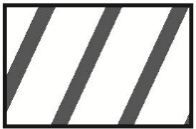      –  granice państwa Bolesława Chrobrego u schyłku jego panowania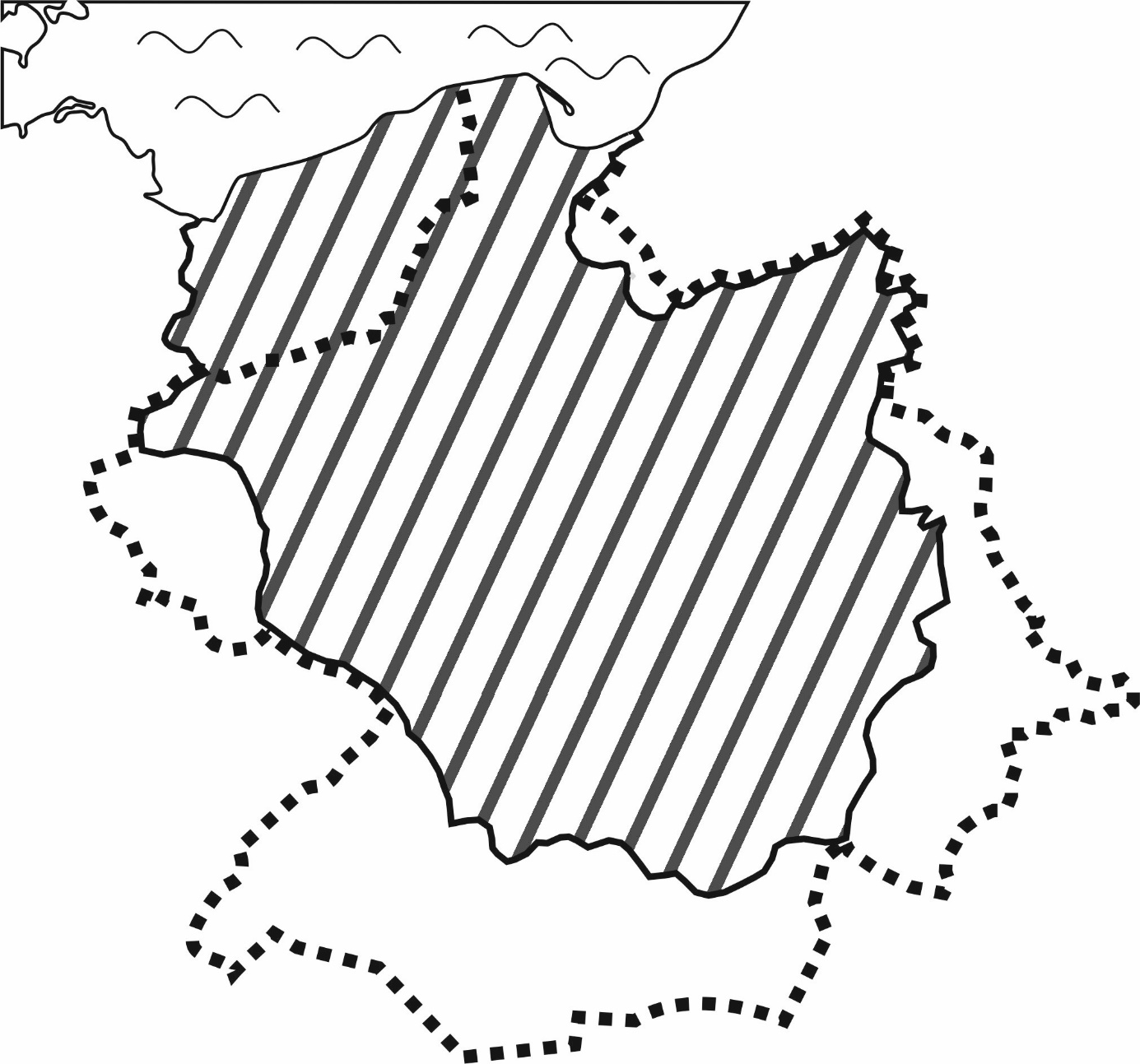   Zasady oceniania1 pkt – poprawne zapisanie wszystkich liter.0 pkt – odpowiedź niepoprawna lub niepełna albo brak odpowiedzi.  Rozwiązanie1. B2. D  Zadanie 5. (0–1)Przedstaw różnice w poglądach Galla Anonima i Wincentego Kadłubka na konflikt pomiędzy królem Bolesławem Śmiałym a biskupem Stanisławem. Fragmenty kronikGall Anonim, „Kronika polska” Jak zaś doszło do wypędzenia króla Bolesława z Polski, długo byłoby o tym mówić; tyle wszakże można powiedzieć, że sam będąc pomazańcem bożym, nie powinien był drugiego pomazańca za żaden grzech karać cieleśnie. Wiele mu to bowiem zaszkodziło, gdy przeciw grzechowi grzech zastosował i za zdradę wydał biskupa na obcięcie członków. My zaś ani nie usprawiedliwiamy biskupa-zdrajcy, ani nie zalecamy króla, który tak szpetnie dochodził swych praw.Wincenty Kadłubek, „Kronika polska” O żałosne, o najżałośniejsze widowisko! Świętego bezbożnik, miłosiernego zbrodniarz, biskupa niewinnego najokrutniejszy świętokradca rozszarpuje, poszczególne członki na najdrobniejsze cząstki rozsiekuje, jak gdyby miały ponieść karę nawet i poszczególne cząstki członków. Po tym wydarzeniu ów okrutnik ojczyźnie nie mniej, jak i ojcom obmierzły, uchodzi na Węgry.  Zasady oceniania1 pkt – poprawne wskazanie różnicy w poglądach kronikarzy.0 pkt – odpowiedź niepoprawna lub niepełna albo brak odpowiedzi.   Przykładowe rozwiązaniaPodczas gdy Gall Anonim uważa, że obie strony konfliktu są winne, to Wincenty Kadłubek twierdzi, że tylko jedna strona konfliktu ponosi winę.Podczas gdy Gall Anonim uważa, że biskup dopuścił się zdrady, więc król skazał biskupa na śmierć, to Wincenty Kadłubek twierdzi, że król jest okrutnikiem a biskup ofiarą konfliktu.Podczas gdy Gall Anonim uważa, że obie strony konfliktu są winne, to Wincenty Kadłubek twierdzi, że biskup Stanisław nie jest winny wybuchowi konfliktu.Tekst do zadań 6. i 7.Fragment opracowania historycznegoArcybiskup Janisław namaścił Władysława Łokietka i Jadwigę i nałożył im korony na głowy. Korony były nowe. Dawną koronę Przemysła II zabrał – prawdopodobnie – Wacław II. W każdym razie koronacja Łokietka stała się ogniwem wiążącym przeszłość z przyszłością, a sam przebieg obrządku koronacyjnego na Wawelu stał się odtąd obowiązujący dla jego następców.    Zadanie 6. (0–1)Oceń prawdziwość podanych zdań. Po każdym numerze zdania zapisz P, jeśli zdanie jest prawdziwe, albo F – jeśli jest fałszywe.1. Wydarzenie opisane w tekście miało miejsce w II połowie XIV wieku.2. W tekście wymieniono tylko władców z dynastii Piastów.  Zasady oceniania1 pkt – odpowiedź poprawna.0 pkt – odpowiedź niepoprawna lub niepełna albo brak odpowiedzi.  Rozwiązanie1. F2. F  Zadanie 7. (0–1)Podaj nazwę miasta, w którym odbyła się koronacja opisana w cytowanym fragmencie tekstu.  Zasady oceniania1 pkt – podanie poprawnej nazwy miasta.0 pkt – odpowiedź niepoprawna albo brak odpowiedzi.  RozwiązanieKraków  Zadanie 8. (0–1)Podaj nazwę stylu architektonicznego, który reprezentuje budowla opisana poniżej.   Na fotografii przedstawiono wysoki budynek wykonany z czerwonej cegły. Szczyt wypełniają biało otynkowane blendy, a wieńczy go sygnaturka oraz sterczyny z kwiatonami. Pomiędzy nimi znajdują się olbrzymie, ostrołukowe okna.
  Zasady oceniania1 pkt – poprawna odpowiedź wraz z uzasadnieniem.0 pkt – odpowiedź niepoprawna lub niepełna albo brak odpowiedzi.  Rozwiązaniestyl gotycki (gotyk)  Źródło 1. Tablica genealogiczna i tekst do zadań 9. i 10.Pod imionami władców podano daty panowania na tronie polskim.Cyframi rzymskimi oznaczono dynastie.I. Władysław I Łokietek   1320–1333I.1. Kazimierz III Wielki1333–1370I.2. Elżbieta Łokietkówna II. Karol Robert    król Węgier    żona: Elżbieta ŁokietkównaII.1. Ludwik Andegaweński1370–1382II.1.1. Jadwiga1384–1399III. Władysław II Jagiełło      1386–1434III.1. Władysław III Warneńczyk1434–1444III.2. Kazimierz IV Jagiellończyk1447–1492  Źródło 2. Tekst do zadań 9. i 10.Fragment przywilejuNiniejszym pismem, chcąc zwłaszcza wynagrodzić uprzejme chęci, jakie mieszkańcy naszego królestwa polskiego okazali synom moim, dostojnym książętom Władysławowi i Kazimierzowi, z których jednego przyrzekli po moim zgonie wziąć za króla swego, uznajemy, wznawiamy i potwierdzamy mocą niniejszego przywileju wszystkie prawa i swobody, które im nadaliśmy, albo które inni królowie i książęta nadali. Pozwalamy zatrzymać dostojeństwa tak duchowne, jako i świeckie, na mocy tych samych praw, jakie im służyły za poprzedników naszych, Kazimierza i Ludwika.  Zadanie 9. (0–1)Rozstrzygnij, czy wystawcą dokumentu był ten sam władca, który objął władzę w Polsce na skutek unii Polski z Litwą w Krewie. Odpowiedź uzasadnij, odwołując się do informacji zawartych w obu materiałach źródłowych.  Zasady oceniania1 pkt – poprawne rozstrzygnięcie wraz z uzasadnieniem.0 pkt – odpowiedź niepoprawna lub niepełna albo brak odpowiedzi.  Przykładowe rozwiązaniaTak, gdyż Władysław Jagiełło objął tron polski po unii w Krewie, a jego synowie to Kazimierz i Władysław. Tak, gdyż Władysław Jagiełło objął tron polski po unii w Krewie, a jego poprzednikami byli Kazimierz Wielki i Ludwik Andegaweński.  Zadanie 10. (0–1)Oceń prawdziwość podanych zdań. Po każdym numerze zdania zapisz P, jeśli zdanie jest prawdziwe, albo F – jeśli jest fałszywe.1. Cytowany przywilej wprowadził w Polsce zasadę wolnej elekcji królów.2. Informacje umieszczone w tablicy genealogicznej potwierdzają związki dynastyczne pomiędzy Polską i Węgrami.  Zasady oceniania1 pkt – odpowiedź poprawna.0 pkt – odpowiedź niepoprawna lub niepełna albo brak odpowiedzi.  Rozwiązanie1. F2. P  Zadanie 11. (0–1)Rozstrzygnij, czy tekst dotyczy przełomu starożytności i średniowiecza, czy przełomu średniowiecza i renesansu. Odpowiedź uzasadnij.  Franciszek Rabelais, „Gargantua i Pantagruel” (fragment)Obecnie wszystkie nauki odżyły i wróciły do czci, języki zmartwychwstały: grecki, bez którego wstydem jest, aby ktoś się mógł mienić uczonym, hebrajski, chaldejski, łaciński. Kwitnie sztuka drukarska, tak wyborna, tak udoskonalona, którą wynaleziono swego czasu z natchnienia bożego, tak jak broń palną z podszeptu szatana. Świat jest pełen ludzi uczonych, najwspanialszych księgarni, najświatlejszych nauczycieli, i sądzę, iż ani za czasów Platona, ani Cycerona nie było takich ułatwień w nauce jak obecnie.   Zasady oceniania1 pkt – poprawne rozstrzygnięcie wraz z uzasadnieniem.0 pkt – odpowiedź niepoprawna albo brak odpowiedzi.  Przykładowe rozwiązaniaTekst dotyczy przełomu średniowiecza i renesansu, ponieważ autor pisze o wynalazkach z przełomu tych epok (np. druku).Tekst opisuje czasy przełomu średniowiecza i renesansu, ponieważ wspomina się w nim o odrodzeniu kultury starożytnej.  Tekst do zadań 12. i 13.Fragment opracowania historycznegoNiewiele było lat, w których nie zdarzyły się jakieś klęski, będące dziełem człowieka lub przyrody, uderzające w tę lub inną część latyfundium. W rejestrach majątku Lubomirskich w Kańczudze odnotowano następujące przypadki:1654:	Zakwaterowanie kawalerii królewskiej i pułków niemieckich; splądrowanie miasta Kańczugi i wsi Gać.1655:	Zakwaterowanie wojsk szwedzkich.1656:	Rekwizycje przeprowadzone przez wojska królewskie, szwedzkie i siedmiogrodzkie oraz oddziały kozackie.1657: 	Rekwizycje przeprowadzone przez wojska siedmiogrodzkie.1689:	Susza. Nieurodzaj owsa, zniszczenie zasiewów.1708–10:  Kontrybucje wojskowe, pożary stodół.1721:	Zaraza.  Zadanie 12. (0–1)Oceń prawdziwość podanych zdań. Po każdym numerze zdania zapisz P, jeśli zdanie jest prawdziwe, albo F – jeśli jest fałszywe.1. Zakwaterowanie wojsk szwedzkich w majątku Lubomirskich związane było z wojną zwaną potopem.2. Wspomniane w tekście „pożary stodół” i „zaraza” miały miejsce w epoce saskiej.  Zasady oceniania1 pkt – odpowiedź poprawna.0 pkt – odpowiedź niepoprawna lub niepełna albo brak odpowiedzi.  Rozwiązanie1. P2. P  Zadanie 13. (0–1)Wyjaśnij znaczenie pojęcia latyfundium.  Zasady oceniania1 pkt – odpowiedź poprawna.0 pkt – odpowiedź niepoprawna albo brak odpowiedzi.  Przykładowe rozwiązanieLatyfundium – wielka posiadłość ziemska.  Tekst do zadań 14. i 15.Fragment powieści – Popłynęłabyś tam? – wskazał tratwę ginącą za zakrętem.– Sama nie wiem. Co bym tam robiła? A ty?– Za morzem Szwecja. A Szwedzi to przyjaciele króla Stanisława. Gdyby tak żył Karol XII… – U nas teraz miłościwy August – przypomniała z lękiem Afra, oglądając się za siebie.– A pewnie. Wojska saskie i rosyjskie pomogły mu usadowić się na polskim tronie. Ale to obcy. A król Leszczyński swój. Tylko on teraz daleko…– Daleko! – westchnęła Afra. – We Francji.– A zdrajców nie brak. Choćby i ten tu – ręka chłopca wysunęła się w stronę przeciwległego brzegu, gdzie między drzewami bielał kolumnowy fronton pałacu.Opis taśmy chronologicznej do zadania 14.1 – od początku panowania w Polsce dynastii Wazów do początku potopu szwedzkiego2 – od początku potopu szwedzkiego do odsieczy wiedeńskiej3 – od odsieczy wiedeńskiej do wybuchu wielkiej rewolucji we Francji4 – od wybuchu wielkiej rewolucji we Francji do koronacji cesarskiej Napoleona Bonapartego  Zadanie 14. (0–1)Dokończ zdanie. Zapisz właściwą odpowiedź spośród podanych.Rozmowa bohaterów powieści dotyczy wydarzeń, które miały miejsce w okresie oznaczonym na taśmie chronologicznej numeremA. 1.B. 2.C. 3.D. 4.  Zasady oceniania1 pkt – odpowiedź poprawna.0 pkt – odpowiedź niepoprawna albo brak odpowiedzi.  RozwiązanieC  Zadanie 15. (0–1)Napisz, po której stronie konfliktu toczącego się między królem Stanisławem a miłościwym Augustem opowiadają się bohaterowie tekstu. Odpowiedź uzasadnij, odwołując się do informacji zawartych w tekście.  Zasady oceniania1 pkt – poprawne wskazanie strony konfliktu oraz właściwe uzasadnienie.0 pkt – odpowiedź niepoprawna albo brak odpowiedzi.  Przykładowe rozwiązaniaBohaterowie tekstu opowiadają się po stronie „króla Stanisława”, ponieważ uważają go za „swojego”; ciepło się o nim wyrażają.Opowiadają się po stronie Stanisława Leszczyńskiego, ponieważ uważają króla Augusta za obcego; wypowiadają się o Auguście z lękiem.  Zadanie 16. (0–2)Który tekst, spośród oznaczonych literami A–D, powstał najwcześniej, a który – najpóźniej? Zapisz właściwą literę.16.1.	Tekst, który powstał chronologicznie najwcześniej.16.2.	Tekst, który powstał chronologicznie najpóźniej.Fragmenty dokumentów Tekst A My, naród Stanów Zjednoczonych, pragnąc udoskonalić Unię, ustanowić sprawiedliwość, zabezpieczyć spokój w kraju, zapewnić wspólną obronę, podnieść ogólny dobrobyt oraz utrzymać dla nas samych i naszego potomstwa dobrodziejstwa wolności, wprowadzamy i ustanawiamy dla Stanów Zjednoczonych Ameryki niniejszą konstytucję.Tekst B Prawa obowiązują w całym kraju francuskim na mocy ogłoszenia ich przez Cesarza. Wykonane będą w każdej części państwa od momentu, w którym ogłoszenie ich wiadome być może. Prawo obowiązuje na przyszłość tylko, nie ma mocy na przeszłość. Tekst CZgromadzenie Narodowe uznaje i deklaruje, w obecności i pod auspicjami Istoty Najwyższej, następujące prawa Człowieka i Obywatela. Artykuł I. Ludzie rodzą się i pozostają wolni i równi w swych prawach. Artykuł II. Celem każdej organizacji politycznej jest zachowanie naturalnych praw człowieka. Prawami tymi są: wolność, własność, bezpieczeństwo i opór przeciwko uciskowi. Tekst DUważamy za niezbite i oczywiste następujące prawdy, że wszyscy ludzie stworzeni zostali równymi sobie; że Stwórca udzielił im praw niezbywalnych, w rzędzie których na pierwszym miejscu postawić należy prawo do życia, do wolności i do poszukiwania szczęścia. Zgromadzeni na ogólny kongres ogłaszamy uroczyście w imieniu władzy dobrego ludu tych kolonii, iż te Zjednoczone Kolonie są i mają prawo być Państwami wolnymi i niepodległymi.   Zasady oceniania2 pkt – dwie poprawne odpowiedzi.1 pkt – jedna poprawna odpowiedź.0 pkt – odpowiedź niepoprawna albo brak odpowiedzi.  Rozwiązanie16.1. D16.2. B  Zadanie 17. (0–1)Dokończ zdanie. Zapisz właściwą odpowiedź spośród podanych.Na mapie przedstawiono granice RzeczypospolitejA. przed podpisaniem drugiego pokoju toruńskiego.B. w czasie powstania Bohdana Chmielnickiego.C. po dokonaniu pierwszego rozbioru Polski.D. po zakończeniu obrad kongresu wiedeńskiego.Mapa Legenda:wa – Warszawakr – Kraków – Rzeczypospolita Obojga Narodów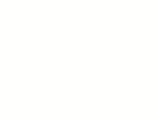  – Austria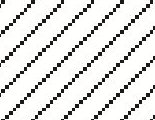  – Prusy  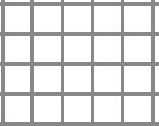  – Rosja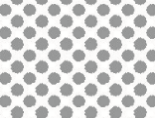  – Turcja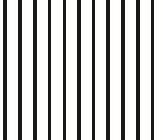 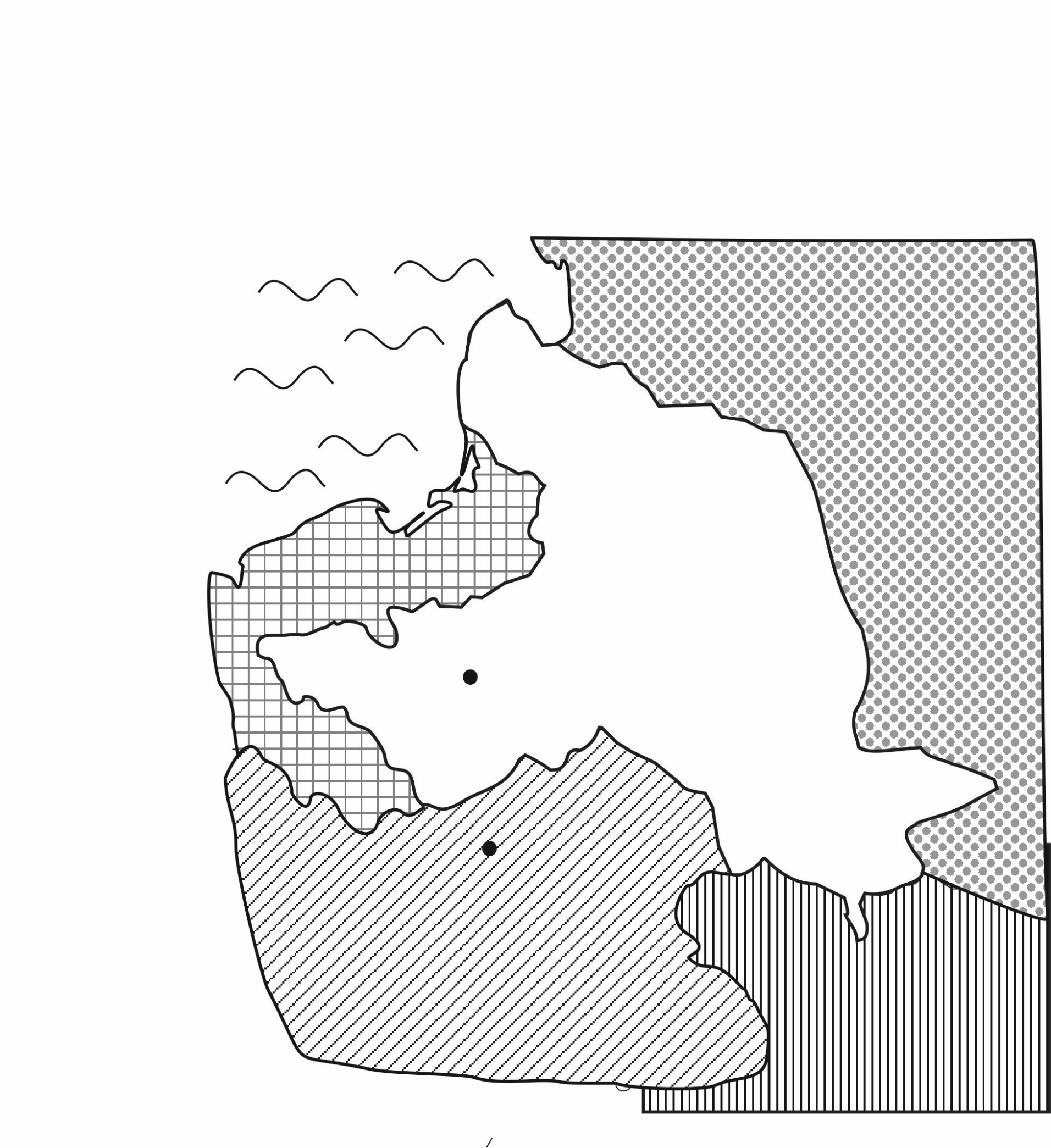   Zasady oceniania1 pkt – odpowiedź poprawna.0 pkt – odpowiedź niepoprawna albo brak odpowiedzi.  RozwiązanieC  Zadanie 18. (0–1)Uporządkuj podane poniżej wydarzenia, oznaczone literami A–E, tak, aby utworzyły poprawny związek przyczynowo-skutkowy. Zapisz litery we właściwej kolejności.A. II rozbiór PolskiB. uchwalenie Konstytucji 3 majaC. zawiązanie konfederacji targowickiejD. klęska wojsk polskich w wojnie w obronie Konstytucji 3 maja E. bitwy pod Zieleńcami i Dubienką  Zasady oceniania1 pkt – poprawne zapisanie wszystkich liter.0 pkt – odpowiedź niepoprawna lub niepełna albo brak odpowiedzi.  RozwiązanieB, C, E, D, A  Zadanie 19. (0–1)Rozstrzygnij, czy opis dotyczy bitwy pod Racławicami. Odpowiedź uzasadnij.Fragment wspomnień uczestnika bitwyKościuszko uszykował swe wojsko w porządku bitwy na wzgórzu przeciwległym obozowi moskiewskiemu. Tymczasem prawa kolumna moskiewska pokazała się na lewym skrzydle Polaków i szykować się poczęła. Gdy Madaliński, po trzykroć z jazdą swą przypuszczając ataki, zawsze odpartym był, Kościuszko na czele wieśniaków, dniem wprzód do obozu przybyłych, i jednego batalionu wojsk regularnych ruszył przeciw środkowej kolumnie, która, tylko co się atak rozpoczął, złamaną i pobitą została. Polacy utrzymali plac bitwy i zyskali 12 armat.  Zasady oceniania1 pkt – poprawne rozstrzygnięcie wraz z uzasadnieniem.0 pkt – odpowiedź niepoprawna lub niepełna albo brak odpowiedzi.  Przykładowe rozwiązaniaOpis dotyczy bitwy pod Racławicami, ponieważ tę bitwę wojska polskie wygrały. Opis dotyczy bitwy pod Racławicami, ponieważ opisano odwrót oddziałów Madalińskiego i przełamanie linii wojsk rosyjskich przez oddziały Kościuszki.  Tekst do zadań 20. i 21.Źródło 1. Fragment traktatu Artykuł 5.Prowincje, które do 1 stycznia 1772 r. stanowiły część dawnego Królestwa Polskiego, a które potem różnymi czasy dostały się pod panowanie pruskie, będzie posiadał król saski prawem własności i najwyższego zwierzchnictwa.Źródło 2. Mapy do zadań 20. i 21.Mapa ALegenda:po – Poznańwa – Warszawa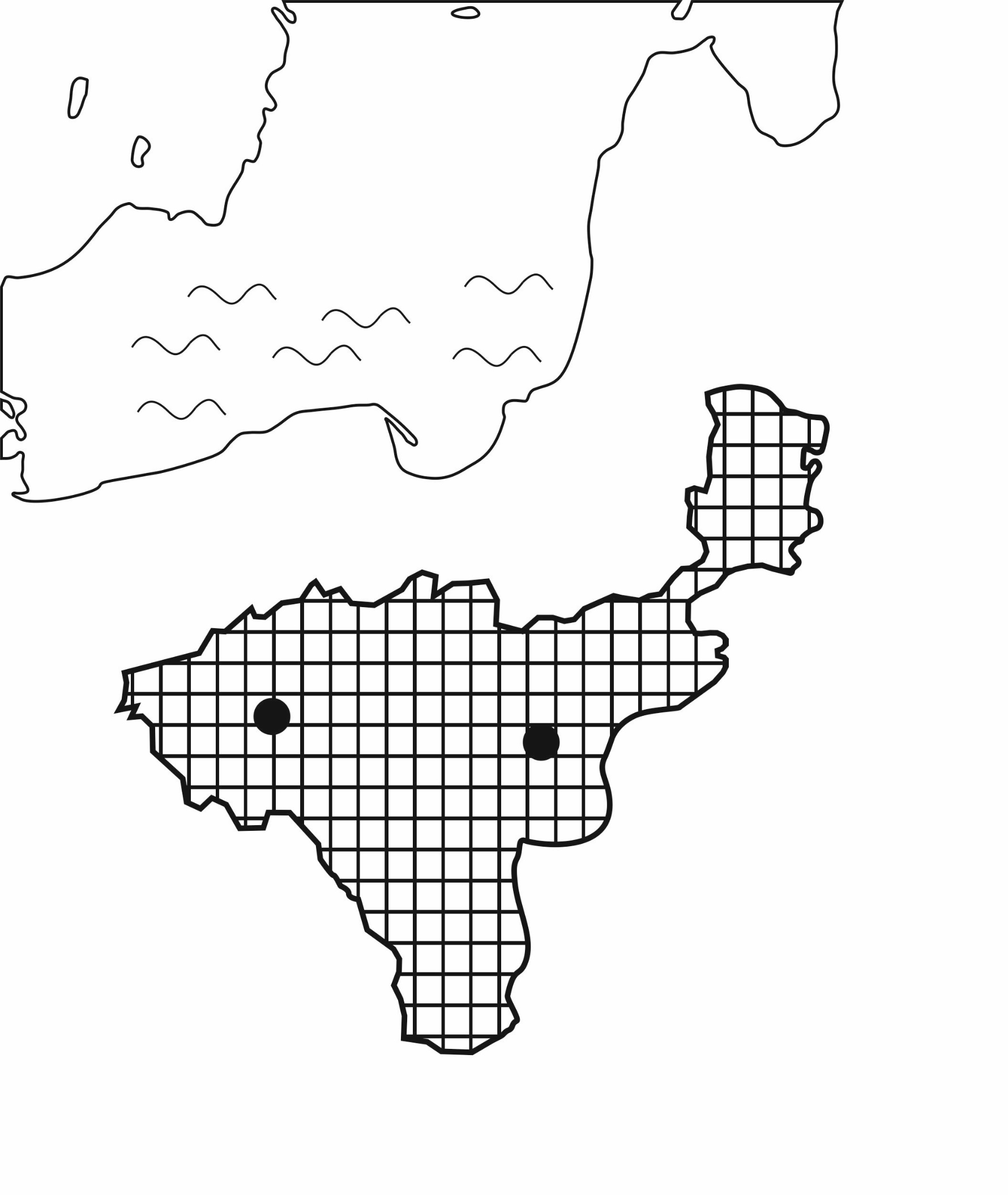 Mapa BLegenda:po – Poznańwa – Warszawa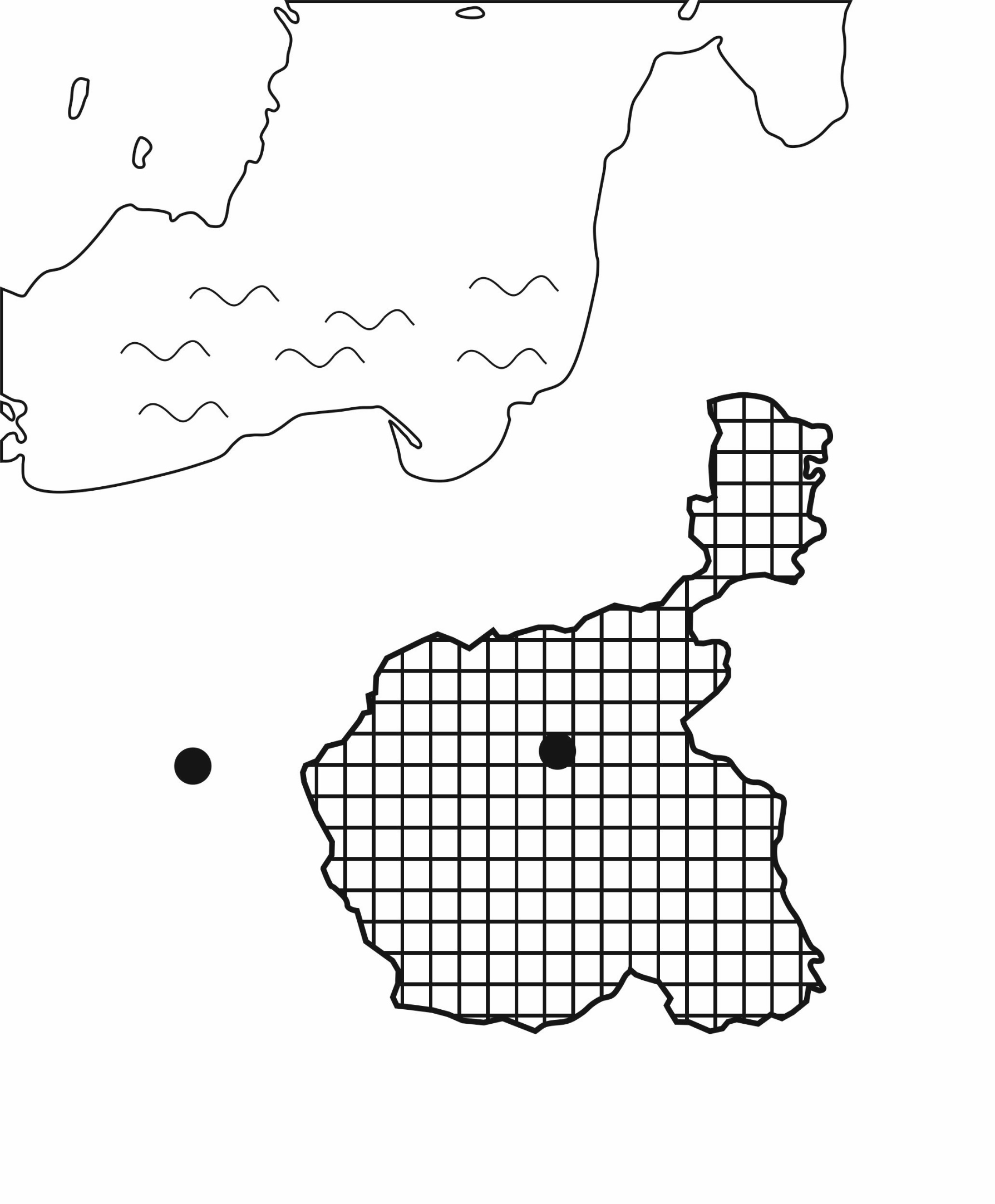   Zadanie 20. (0–1)Rozstrzygnij, na której mapie (A czy B) przedstawiono obszar państwa powstałego na mocy postanowień opisanych w tekście traktatu. Odpowiedź uzasadnij.  Zasady oceniania1 pkt – poprawne rozstrzygnięcie wraz z uzasadnieniem.0 pkt – odpowiedź niepoprawna lub niepełna albo brak odpowiedzi.  Przykładowe rozwiązaniaNa mapie A, ponieważ ukazuje kształt granic Księstwa Warszawskiego, które utworzono z ziem odebranych przez Napoleona Prusom.Na mapie A, ponieważ jest to Księstwo Warszawskie utworzone na podstawie traktatu w Tylży z ziem odebranych Prusom, pod władzą króla Saksonii.Na mapie A, ponieważ mapa B przedstawia Królestwo Polskie (Kongresowe) pod władzą cara Rosji, utworzone z ziem zaboru pruskiego i austriackiego.  Zadanie 21. (0–1)Uzupełnij dwie luki.Cytowany fragment pochodzi z traktatu, który został zawarty przez dwóch władców następujących państw: ----1 i ----2.   Zasady oceniania1 pkt – poprawne uzupełnienie dwóch luk.0 pkt – odpowiedź niepoprawna lub niepełna albo brak odpowiedzi.  Rozwiązanie1. Rosji2. Francji  Zadanie 22. (0–1)Podaj nazwy dwóch konfliktów zbrojnych wspomnianych w tekście, w których uczestniczył Skawiński.   H. Sienkiewicz, „Latarnik” (fragment)Pozostało go tylko wyegzaminować, wskutek czego wywiązała się następująca rozmowa: – Skąd jesteście? – Jestem Polak. […]– Czy służyliście kiedy? Czy macie świadectwa uczciwej służby rządowej? Stary człowiek wyciągnął z zanadrza spłowiały jedwabny szmat, podobny do strzępu starej chorągwi. Rozwinął go i rzekł:– Oto są świadectwa. Ten krzyż […] otrzymałem na Węgrzech. Potem biłem się w Stanach przeciw południowcom, ale tam nie dają krzyżów – więc oto papier. Falconbridge wziął papier i zaczął czytać. – Hm! Skawiński? To jest wasze nazwisko?… Hm!… Dwie chorągwie zdobyte własnoręcznie w ataku na bagnety… Byliście walecznym żołnierzem!  Zasady oceniania1 pkt – poprawne podanie nazw wydarzeń.0 pkt – odpowiedź niepoprawna lub niepełna albo brak odpowiedzi.  RozwiązanieWiosna Ludów na Węgrzech, wojna secesyjna w Stanach Zjednoczonych Ameryki   Zadanie 23. (0–1)Rozstrzygnij, który tekst (A czy B) dotyczy powstania listopadowego. Odpowiedź uzasadnij, odwołując się do obu tekstów.  Fragmenty tekstów źródłowychTekst ACały układ powstania warszawskiego był równie zły, jak nie do rzeczy wykonanie. Skomplikowany projekt rozbrojenia pięciu pułków rosyjskich wtenczas tylko byłby się mógł udać, gdyby generałowie polscy byli do spisku należeli i gdyby rozkazy do powstania były z góry wychodziły. Tymczasem do spisku nie wchodził ani jeden wyższy oficer. I ten napad na koszary w Łazienkach jakże niedołężnie wykonany! Wypłoszono tylko groźnego Konstantego z pałacu jego Belwederskiego, napędziwszy mu strachu.  Tekst BO godzinie 17:00 Pułk „Garłuch” miał wykonać zaskakujące uderzenie na niemieckie pozycje wokół Okęcia. O godzinie 16:00, wobec słabości uzbrojenia swoich żołnierzy, wobec tego, że udaje mu się zebrać nie więcej niż 60–70% stanów oddziałów, wobec tego, że większość żołnierzy ma nacierać w otwartym terenie na umocnionego przeciwnika — major „Wysocki” wydaje rozkaz o odwołaniu natarcia.  Zasady oceniania1 pkt – poprawne rozstrzygnięcie wraz z uzasadnieniem.0 pkt – odpowiedź niepoprawna lub niepełna albo brak odpowiedzi.  Przykładowe rozwiązaniaTekst A, ponieważ w czasie powstania listopadowego w Warszawie stacjonowały wojska rosyjskie, a drugi tekst wspomina o walkach z Niemcami.Tekst A dotyczy powstania listopadowego, ponieważ jest w nim mowa o walkach 
z wojskami rosyjskimi, a w tekście B jest mowa o wojskach niemieckich, które nie brały udziału w powstaniu listopadowym.  Zadanie 24. (0–4)Na pocztówce z XIX wieku jest przedstawiony herb, który składa się z trzech pól. Na jednym polu znajduje się biały orzeł, na drugim – rycerz na koniu (Pogoń), a na trzecim – archanioł Michał, który trzyma w rękach tarczę i miecz. Obok herbu widnieją dwa napisy: 1830 i 1863.   24.1. Podaj nazwy dwóch XIX-wiecznych wydarzeń z historii Polski, do których nawiązuje pocztówka.   Zasady oceniania1 pkt – podanie dwóch nazw wydarzeń.0 pkt – odpowiedź niepoprawna lub niepełna albo brak odpowiedzi.  Rozwiązaniepowstanie listopadowe, powstanie styczniowe  24.2. Wyjaśnij, jaką wymowę miała pocztówka.   Zasady oceniania1 pkt – wyjaśnienie wymowy pocztówki.0 pkt – odpowiedź niepoprawna albo brak odpowiedzi.  Przykładowe rozwiązaniaWezwanie do walki o niepodległą Polskę.Przypomnienie o niepodległościowych działaniach mieszkańców ziem polskich w XIX wieku.Głoszenie wspólnoty trzech narodów zamieszkujących dawne ziemie Rzeczypospolitej.  24.3. Wybierz dwa elementy graficzne pocztówki (poza datami) i wyjaśnij ich symbolikę.  Zasady oceniania2 pkt – wskazanie dwóch elementów graficznych i wyjaśnienie symboliki każdego z nich.1 pkt – wskazanie jednego elementu graficznego i wyjaśnienie jego symboliki.0 pkt – odpowiedź niepoprawna lub niepełna albo brak odpowiedzi.  Przykładowe rozwiązaniatrójdzielna tarcza herbowa – państwo składające się z trzech narodów, wspólnota narodówkorona – suwerenność państwaPogoń – naród litewskibiały orzeł – naród polskiArchanioł Michał – naród ruski  Teksty do zadań 25. i 26.Fragment opracowania historycznegoWładze rosyjskie po 1864 roku zaczęły popierać projekty budowli nawiązujących do tradycji starorosyjskich. „Rosyjski styl narodowy” stał się wówczas narzędziem integracji Kraju Przywiślańskiego z Rosją. W Warszawie w latach 1894–1912 wzniesiono, w ścisłym centrum miasta, monumentalny sobór św. Aleksandra Newskiego. Chodziło o zademonstrowanie potęgi władzy rosyjskiej, ale i o upokorzenie polskich uczuć patriotycznych. Jedna z kaplic poświęcona była Rosjanom, którzy stłumili polski bunt z lat 1863–1864. Patron cerkwi, trzynastowieczny książę Aleksander Newski, symbolizował triumf Rosji nad jej wrogami.  Opis ilustracji ABudowla barokowo-klasycystyczna. Po obu stronach głównego wejścia są doryckie kolumny. Ponad portalem umieszczony jest kartusz z herbem Radziwiłłów. Na górnej kondygnacji, po obu stronach dużego, zamkniętego półkoliście okna znajdują się dzwonnice w formie wazonów.    Opis ilustracji BMonumentalna budowla. Nad półokrągłym dachem górują cebulaste kopuły, które są zwieńczone prawosławnymi krzyżami. Do centralnej części budynku przylegają parterowe galerie.   Zadanie 25. (0–1)Rozstrzygnij, na której ilustracji (A czy B) została przedstawiona budowla opisana w tekście. Zapisz jedną cechę budowli, która o tym świadczy.  Zasady oceniania1 pkt – poprawne rozstrzygnięcie oraz podanie jednej cechy budowli.0 pkt – odpowiedź niepoprawna lub niepełna albo brak odpowiedzi.  Przykładowe rozwiązaniaWspomniana w tekście budowla została przedstawiona na ilustracji B, ponieważ jej wygląd nawiązuje do architektury bizantyjskiej/prawosławnej.Jest to budowla przedstawiona na ilustracji B, ponieważ jej cebulaste kopuły zwieńczone są krzyżami prawosławnymi.  Zadanie 26. (0–1)Oceń prawdziwość podanych zdań. Po każdym numerze zdania zapisz P, jeśli zdanie jest prawdziwe, albo F – jeśli jest fałszywe.1. Z tekstu wynika, że budowla opisana w tekście służyła polityce rusyfikacji ziem polskich.2. Wspomniany w tekście polski bunt to powstanie styczniowe.  Zasady oceniania1 pkt – odpowiedź poprawna.0 pkt – odpowiedź niepoprawna lub niepełna albo brak odpowiedzi.Rozwiązanie1. P2. P  Zadanie 27. (0–1)Fragment opracowania historycznegoKierunek ten dąży do stworzenia nowych form stylowych, które przeciwstawiają się historyzmowi i akademizmowi. Architekci kształtowali formy, ornamentację i zdobnictwo polegające na tworzeniu wrażeń wizualnych, wywołujących silną reakcję emocjonalną. Ornamentyka stosowana w zdobnictwie jest niespokojna, dynamiczna i linearna. Obok ornamentów geometrycznych występuje szereg elementów stylizowanych zwierzęcych i roślinnych. Największy swój rozkwit opisywany kierunek przeżywa w latach 1898–1901.   Dokończ zdanie. Zapisz właściwą odpowiedź spośród podanych.W tekście opisano stylA. romański.B. gotycki. C. renesansowy.D. secesyjny.  RozwiązanieD  Zadanie 28. (0–2)Opis plakatuNa plakacie na pierwszym planie z urny w kształcie dzbana wyłania się biały orzeł. W tle są dymiące kominy fabryk. W dole widnieje napis po polsku i po niemiecku: „Głosuj za Polską a będziesz wolny”.28.1. Podaj nazwę wydarzenia historycznego, do którego nawiązuje plakat.   Zasady oceniania1 pkt – podanie nazwy wydarzenia.0 pkt – odpowiedź niepoprawna lub niepełna albo brak odpowiedzi.  Przykładowe rozwiązaniaplebiscyt na Górnym Śląsku, plebiscyt z 1921 roku28.2. Wyjaśnij cel powstania plakatu.   Zasady oceniania1 pkt – wyjaśnienie celu powstania plakatu.0 pkt – odpowiedź niepoprawna albo brak odpowiedzi.  Przykładowe rozwiązanieZachęcenie do głosowania za przynależnością Śląska do Polski.  Zadanie 29. (0–1)Porównaj konstytucję marcową z konstytucją kwietniową pod względem zakresu władzy Prezydenta Rzeczypospolitej. Zapisz jedną różnicę na podstawie zacytowanych poniżej tekstów.  Źródło 1. Konstytucja marcowa (fragment)Artykuł 2.Organami Narodu w zakresie ustawodawstwa są Sejm i Senat, w zakresie władzy wykonawczej – Prezydent Rzeczypospolitej łącznie z odpowiedzialnymi ministrami, w zakresie wymiaru sprawiedliwości – niezawisłe Sądy.Artykuł 39.Prezydenta Rzeczypospolitej wybierają na lat siedem Sejm i Senat.Artykuł 44.Każdy akt rządowy Prezydenta Rzeczypospolitej wymaga dla swej ważności podpisu Prezesa Rady Ministrów.Artykuł 51.Za czynności urzędowe Prezydent Rzeczypospolitej nie jest odpowiedzialny ani parlamentarnie, ani cywilnie.  Źródło 2. Konstytucja kwietniowa (fragment)Art. 2. (1) Na czele Państwa stoi Prezydent Rzeczypospolitej.(2) Na Nim spoczywa odpowiedzialność wobec Boga i historii za losy Państwa.(4) W Jego osobie skupia się jednolita i niepodzielna władza państwowa.Art. 3. (1) Organami Państwa, pozostającymi pod zwierzchnictwem Prezydenta Rzeczypospolitej, są: Rząd, Sejm, Senat, Siły Zbrojne, Sądy, Kontrola państwowa.  Zasady oceniania1 pkt – poprawne wskazanie różnicy.0 pkt – odpowiedź niepoprawna albo brak odpowiedzi.  Przykładowe rozwiązaniaPodczas gdy w konstytucji marcowej zapisano, że Prezydent RP jest jedynie organem władzy wykonawczej, którą dzieli z ministrami, a każdy jego akt wymaga kontrasygnaty Prezesa Rady Ministrów, to w świetle konstytucji kwietniowej postanowiono, że Prezydent jest zwierzchnikiem zarówno rządu, jak i władzy ustawodawczej (Sejmu i Senatu) i władzy sądowniczej (sądów).Podczas gdy w konstytucji marcowej zapisano, że władza Prezydenta RP jest mocno ograniczona przez inne organy władzy, to w świetle konstytucji kwietniowej postanowiono, że władzę Prezydenta ogranicza jedynie Bóg i historia.  Zadanie 30. (0–1)Rozstrzygnij, czy na mapie przedstawiono granice z kwietnia 1939 roku. Odpowiedź uzasadnij.  Opis mapy Czechosłowacji.– obszar na północy jest zaznaczony jako anektowany przez Niemcy– obszar w środkowej części jest zaznaczony jako Protektorat Czech i Moraw– obszar na południu jest zaznaczony jako anektowany przez Węgry– obszar na południowym wschodzie jest zaznaczony jako Słowacja.  Zasady oceniania1 pkt – poprawne rozstrzygnięcie wraz z uzasadnieniem.0 pkt – odpowiedź niepoprawna lub niepełna albo brak odpowiedzi.  Przykładowe rozwiązaniaNa mapie przedstawiono granice Europy z kwietnia 1939 roku, ponieważ część Czechosłowacji została już zajęta przez Niemcy, a z reszty Czechosłowacji utworzono państwo słowackie.Przedstawiono granice z kwietnia 1939 roku, ponieważ na terenie Czechosłowacji istnieją już osobne państwa: Protektorat Czech i Moraw oraz Słowacja.  Zadanie 31. (0–4)Opis rysunkuNa rysunku przedstawieni są trzej mężczyźni. Dwaj mężczyźni – jeden z napisem na spodniach „nazizm” i drugi z napisem na bluzie „komunizm” przesuwają granice swoich państw miażdżąc trzeciego, który na koszuli ma napis „Polak”.31.1. Podaj nazwę wydarzenia, do którego nawiązuje rysunek.   Zasady oceniania1 pkt – podanie nazwy wydarzenia.0 pkt – odpowiedź niepoprawna albo brak odpowiedzi.  Przykładowe rozwiązaniaZawarcie paktu Ribbentrop-Mołotow / zawarcie paktu niemiecko-sowieckiego z 1939 rokuNiemiecko-sowiecka napaść na Polskę we wrześniu 1939 rokuKampania wrześniowaWybuch II wojny światowej31.2. Wyjaśnij, jaką wymowę ma rysunek.  Zasady oceniania1 pkt – sformułowanie przesłania rysunku.0 pkt – odpowiedź niepoprawna albo brak odpowiedzi.  Przykładowe rozwiązaniaPolacy są zagrożeni z dwóch stron.Niemcy i ZSRS zajmują ziemie zamieszkane przez Polaków.Polska została zaatakowana i jest bezbronna wobec ataku dwóch dyktatorów – Hitlera i Stalina.Współpraca sowiecko-niemiecka przed wybuchem II wojny światowej.31.3. Wybierz dwa elementy graficzne rysunku i wyjaśnij ich symbolikę.   Zasady oceniania2 pkt – wskazanie dwóch elementów graficznych i wyjaśnienie symboliki każdego z nich.1 pkt – wskazanie jednego elementu graficznego i wyjaśnienie jego symboliki.0 pkt – odpowiedź niepoprawna lub niepełna albo brak odpowiedzi.Przykładowe rozwiązania drut kolczasty – granica pomiędzy państwami/niewola/dyktatura/terror mężczyzna z napisem „nazizm” – III Rzesza/Niemcymężczyzna z napisem „komunizm” – ZSRS  Zadanie 32. (0–1)Dokończ zdanie. Zapisz właściwą odpowiedź spośród podanych.O zmianie granicy wschodniej Polski przedstawionej na mapie zadecydowali przywódcy koalicji antyhitlerowskiej w czasie konferencji wA. Monachium.B. Wersalu.C. Locarno.D. Jałcie.Legenda: – obszar Polski po 1945 roku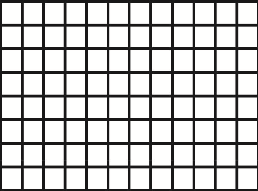             – granice II Rzeczypospolitej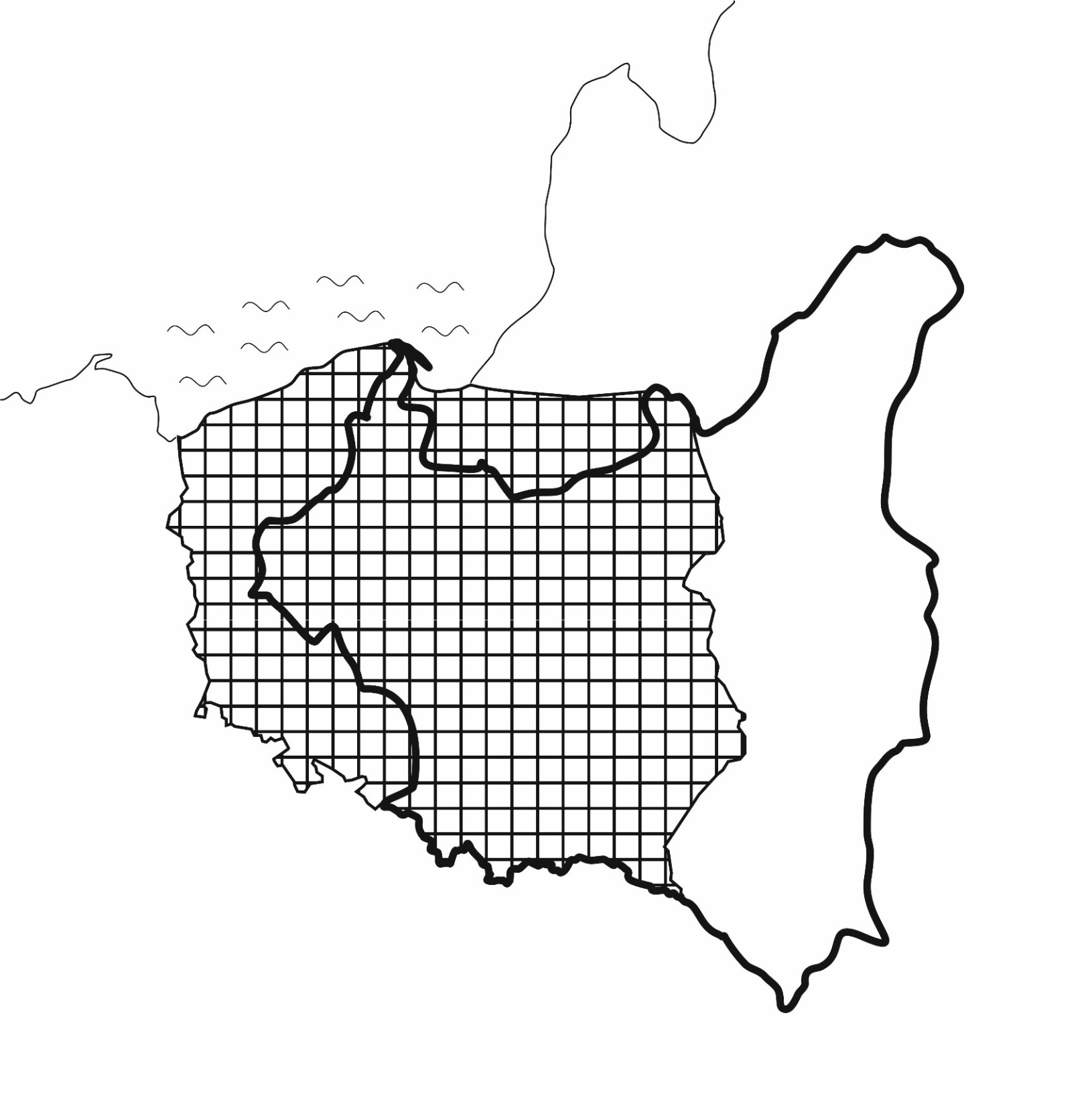   Zasady oceniania1 pkt – odpowiedź poprawna.0 pkt – odpowiedź niepoprawna albo brak odpowiedzi.  RozwiązanieD  Zadanie 33. (0–2)Wyjaśnij przyczyny zmiany liczby ludności narodowości niemieckiej mieszkającej na terytorium Polski pomiędzy rokiem 1931 a 1945 oraz rokiem 1945 a 1949. 1. Zmiany pomiędzy rokiem 1931 a 1945: 2. Zmiany pomiędzy rokiem 1945 a 1949:   TabelaLiczba ludności narodowości niemieckiej zamieszkująca terytorium Polski1931 rok – 780 000	połowa 1945 roku – 3 700 000koniec 1949 roku – 200 000  Zasady oceniania2 pkt – odpowiedź poprawna z uwzględnieniem dwóch zmian w obu okresach.1 pkt – odpowiedź poprawna, odnosząca się do jednego z przedstawionych okresów.0 pkt – odpowiedź niepoprawna albo brak odpowiedzi.  Przykładowe rozwiązania1. włączenie do Polski wschodnich ziem Niemiec2. wysiedlenie ludności niemieckiej do Niemiec  Zadanie 34. (0–1)Na fotografii przedstawiona jest budowa Pałacu Kultury i Nauki w Warszawie.  Dokończ zdanie. Zapisz właściwą odpowiedź spośród podanych.Fotografia została wykonana w Warszawie w latachA. trzydziestych XX wieku.B. pięćdziesiątych XX wieku.C. siedemdziesiątych XX wieku.D. dziewięćdziesiątych XX wieku.  Zasady oceniania1 pkt – odpowiedź poprawna.0 pkt – odpowiedź niepoprawna albo brak odpowiedzi.  RozwiązanieB  Zadanie 35. (0–1)Dokończ zdanie. Zapisz właściwą odpowiedź spośród podanych.Wydarzenia przedstawione w komiksie miały miejsce w okresie oznaczonym na taśmie chronologicznej numeremA. 1.	B. 2.C. 3.D. 4.  Opis komiksuFragment komiksu. Na trzech pierwszych obrazkach duża grupa robotników słucha przemówienia: „Wywalczyliśmy prawo do strajku, a co najważniejsze – wywalczyliśmy prawo do niezależnych związków zawodowych. Wszyscy pracujący mają zagwarantowane prawo do dobrowolnego zrzeszania się w związki zawodowe. A teraz pójdziemy do pracy. Od jutra rozpoczyna się życie nowych zwiazków zawodowych. Dbajmy o to, aby pozostały one zawsze niezależne i samorządne. Ogłaszam strajk za zakończony.” Kolejne dwa obrazki pokazują dwóch męższczyzn. Jeden pokazuje kartkę papieru z napisem: NSZZ „Solidarność” i mówi: „Udało się! Sąd Najwyższy zarejestrował wreszcie statut związku.”  Opis taśmy chronologicznej 1 – od grudniowych strajków robotniczych na Wybrzeżu do wystąpień robotniczych w Ursusie i Radomiu2 – od wystąpień robotniczych w Ursusie i Radomiu do wyboru Karola Wojtyły na papieża3 – od wyboru Karola Wojtyły na papieża do wprowadzenia stanu wojennego4 – od wprowadzenia stanu wojennego do zawarcia porozumień Okrągłego Stołu  Zasady oceniania1 pkt – odpowiedź poprawna.0 pkt – odpowiedź niepoprawna albo brak odpowiedzi.  RozwiązanieC  Zadanie 36. (0–1)Rozstrzygnij, czy gazeta i ulotka odnoszą się do tego samego wydarzenia. Odpowiedź uzasadnij, odwołując się do treści źródeł.  Opis fragmentu pierwszej strony gazety„Trybuna Ludu. Organ Komitetu Centralnego Polskiej Zjednoczonej Partii Robotniczej”.  Na pierwszej stronie artykuł pt. „Ukonstytuowała się Wojskowa Rada Ocalenia Narodowego”. Fragment tekstu Wojciecha Jaruzelskiego: „Zwracam się do wszystkich obywateli – nadeszła godzina ciężkiej próby. Próbie tej musimy sprostać, dowieść, że Polski jesteśmy warci!”.  Opis ulotkiCzołg rozjeżdża słowo „Solidarność”. Cały rysunek utrzymany w czerwieni.  Zasady oceniania1 pkt – poprawne rozstrzygnięcie wraz z uzasadnieniem.0 pkt – odpowiedź niepoprawna lub niepełna albo brak odpowiedzi.  Przykładowe rozwiązaniaOba źródła odnoszą się do tego samego wydarzenia, ponieważ ulotka ukazuje czołg rozjeżdżający logo Solidarności, co ma symbolizować wyprowadzenie czołgów na ulice w czasie stanu wojennego. Z kolei gazeta informuje o wystąpienia gen. Jaruzelskiego i powołaniu WRON oraz o wprowadzeniu przez Radę Państwa stanu wojennego.Oba źródła odnoszą się do (wprowadzenia) stanu wojennego. Pierwsze nawiązuje do użycia wojsk, w tym czołgów, przeciwko „Solidarności”, drugie – do przemówienia gen. Jaruzelskiego, w którym ogłosił stan wojenny.  Zadanie 37. (0–2)Spośród poniższych wydarzeń oznaczonych literami A–D wybierz wydarzenie chronologicznie pierwsze i wydarzenie chronologicznie ostatnie. Zapisz właściwe litery.1. Wydarzenie chronologicznie pierwsze.2. Wydarzenie chronologicznie ostatnie.A. Obalenie muru berlińskiego.B. Powstanie Organizacji Narodów Zjednoczonych.C. Powstanie Organizacji Paktu Północnoatlantyckiego.D. Rozwiązanie Związku Socjalistycznych Republik Sowieckich.  Zasady oceniania1 pkt – poprawne zapisanie wszystkich liter.0 pkt – odpowiedź niepoprawna, niepełna lub brak odpowiedzi.  Rozwiązanie1. B2. DZadania na argumentacjęW tego typu zadaniach odpowiedzi uczeń będzie musiał zająć stanowisko wobec różnych opinii na temat procesów, wydarzeń lub postaci historycznych oraz umotywować je dwoma merytorycznymi i logicznymi argumentami z odwołaniem do konkretnej wiedzy historycznej. Przedmiotem oceny nie będzie dokonany przez ucznia wybór, tylko umiejętność argumentacji. Piszący powinien wyraźnie zaznaczyć swoje stanowisko (np. „Moim zdaniem przytoczona opinia jest słuszna”; „Nie zgadzam się z przytoczoną opinią”, „Zgadzam się tylko częściowo z przytoczoną opinią”) oraz podać dwa argumenty.Punkty przyznawane będą za:– przytoczenie argumentów, merytorycznie i logicznie zgodnych z wybranym stanowiskiem (odpowiednio – dwa argumenty „za” lub dwa argumenty „przeciw” albo jeden argument „za” i jeden „przeciw”)– poparcie argumentów konkretną wiedzą historyczną, z przywołaniem szczegółowych przykładów (np. faktów, pojęć, postaci).  Zadanie 38. (0–3)Czy zgadzasz się z opinią, że wybór królów Rzeczypospolitej na drodze wolnej elekcji był korzystny dla państwa? Przedstaw swoje stanowisko i sformułuj dwa popierające je argumenty oparte na konkretnej wiedzy historycznej.  Zasady oceniania3 pkt – wypowiedź zawierająca stanowisko poparte dwoma argumentami, z których każdy opiera się na poprawnie przywołanej wiedzy historycznej.2 pkt – wypowiedź zawierająca stanowisko poparte dwoma argumentami, z których tylko jeden opiera się na poprawnie przywołanej wiedzy historycznej.1 pkt – wypowiedź zawierająca stanowisko poparte jednym argumentem opierającym się na poprawnie przywołanej wiedzy historycznej.0 pkt – brak stanowiska lub odpowiedź niepoprawna albo brak odpowiedzi.  Przykładowe ocenione rozwiązania  Przykład 1.Zgadzam się z opinią, że wybór królów na drodze wolnej elekcji był dobry dla państwa. Uważam tak, dlatego że Rzeczypospolita była jedynym państwem w Europie, gdzie spory procent mieszkańców (cała szlachta) miał wpływ na wybór swojego władcy. W pierwszej wolnej elekcji brało udział kilkadziesiąt tysięcy szlachty z całej Polski. Poza tym dzięki wolnej elekcji szlachta miała wpływ na rządy w państwie, ponieważ król, aby być wybranym, musiał zaprzysiąc artykuły henrykowskie, czyli zasady ustroju państwa. Król musiał ich przestrzegać, w przeciwnym wypadku szlachta mogła wypowiedzieć mu posłuszeństwo. Takie państwo nazywamy demokracją szlachecką.  3 punkty – wypowiedź zawiera stanowisko „za”, sformułowane zostały dwa argumenty, z których każdy opiera się na poprawnie przywołanej wiedzy historycznej.  Zajęcie stanowiska: Zgadzam się z opinią, że wybór królów na drodze wolnej elekcji był dobry dla państwa.  Argument 1: […] dzięki temu prawu cała szlachta miała wpływ na wybór króla.Odwołanie do wiedzy historycznej: […] szlachta stanowiła spory procent mieszkańców Rzeczypospolitej, w pierwszej wolnej elekcji brało udział kilkadziesiąt tysięcy szlachty z całej Polski.  Argument 2: Dzięki wolnej elekcji szlachta miała wpływ na rządy w państwie.Odwołanie do wiedzy historycznej: Król, musiał zaprzysiąc artykuły henrykowskie, czyli zasady ustroju państwa; szlachta mogła wypowiedzieć mu posłuszeństwo.  Przykład 2.Nie zgadzam się z powyższą opinią, ponieważ wybór króla na drodze wolnej elekcji był bardzo niekorzystny dla państwa. Po pierwsze władca, aby być wybranym, musiał iść na ustępstwa wobec szlachty i musiał podpisać artykuły henrykowskie, które bardzo osłabiały jego władzę. Szlachta mogła wypowiedzieć mu posłuszeństwo, np. organizowała rokosze przeciwko Zygmuntowi III i Janowi Kazimierzowi. Po drugie w czasie wolnej elekcji szlachta była narażona na działania obcych państw: szlachta mogła być przekupywana, a elekcje odbywały się pod lufami wojsk rosyjskich lub szwedzkich.   3 punkty – wypowiedź zawiera stanowisko „przeciw”, sformułowane zostały dwa argumenty, z których każdy opiera się na poprawnie przywołanej wiedzy historycznej.  Zajęcie stanowiska: Nie zgadzam się z powyższą opinią, ponieważ wybór króla na drodze wolnej elekcji był bardzo niekorzystny dla państwa.  Argument 1: Władca musiał iść na ustępstwa wobec szlachty.Odwołanie do wiedzy historycznej: Władca musiał podpisać artykuły henrykowskie, które bardzo osłabiały jego władzę. Szlachta mogła wypowiedzieć mu posłuszeństwo, np. organizowała rokosze przeciwko Zygmuntowi III i Janowi Kazimierzowi.  Argument 2: […] w czasie wolnej elekcji szlachta była narażona na działania obcych państw.Odwołanie do wiedzy historycznej: […] szlachta mogła być przekupywana, a elekcje odbywały się pod lufami wojsk rosyjskich lub szwedzkich.  Przykład 3.Zgadzam się z przytoczoną opinią tylko częściowo. Uważam, że wybór króla na drodze wolnej elekcji miał swoje dobre, ale i złe strony. Dobrą stroną wolnej elekcji było zwiększenie wpływu poddanych na władzę. Za pomocą wolnych elekcji szlachta mogła kontrolować władcę i w razie nieudolnych rządów mogła wypowiedzieć mu posłuszeństwo. Złą stroną wolnych elekcji było osłabienie państwa. W czasie bezkrólewia Rzeczypospolita była zagrożona obcymi najazdami, a podwójne elekcje prowadziły do wojen domowych.  3 punkty – wypowiedź zawiera stanowisko „za” i „przeciw”, sformułowane zostały dwa argumenty, z których jeden jest argumentem „za”, a drugi „przeciw”. Wszystkie opierają się na poprawnie przywołanej wiedzy historycznej.  Zajęcie stanowiska: Zgadzam się z przytoczoną opinią tylko częściowo. Uważam, że wybór króla na drodze wolnej elekcji miał swoje dobre, ale i złe strony.  Argument 1: Dobrą stroną wolnej elekcji było zwiększenie wpływu poddanych na władzę.Odwołanie do wiedzy historycznej: […] w razie nieudolnych rządów szlachta mogła wypowiedzieć królowi posłuszeństwo.  Argument 2: Złą stroną wolnych elekcji było osłabienie państwa.Odwołanie do wiedzy historycznej: W czasie bezkrólewia Rzeczypospolita była zagrożona obcymi najazdami, a podwójne elekcje prowadziły do wojen domowych.  Przykład 4.Nie zgadzam się z powyższą opinią. Wybór króla na drodze wolnej elekcji był bardzo zły, gdyż władza tak wybranego króla była słaba. Król musiał realizować podpisane w czasie elekcji artykuły henrykowskie i musiał dzielić się swoją władzą z sejmem. Oprócz tego często przez wolne elekcje w państwie panował chaos i państwo było słabe.  2 punkty – wypowiedź zawiera stanowisko „przeciw”, sformułowane zostały dwa argumenty, z których tylko jeden opiera się na poprawnie przywołanej wiedzy historycznej.  Zajęcie stanowiska: Nie zgadzam się z powyższą opinią. Wybór króla na drodze wolnej elekcji był bardzo zły  Argument 1: […] władza tak wybranego [w wolnej elekcji] króla była słaba.Odwołanie do wiedzy historycznej: Król musiał realizować podpisane w czasie elekcji artykuły henrykowskie i musiał dzielić się swoją władzą z sejmem.  Argument 2: […] często przez wolne elekcje w państwie panował chaos i państwo było słabe.Brak odwołania do konkretnej wiedzy historycznej.  Przykład 5.Zgadzam się z opinią, że wybór królów na drodze wolnej elekcji był dobry dla państwa. Dzięki temu cała szlachta miała wpływ na władcę, ponieważ według artykułów henrykowskich, mogła wypowiedzieć mu posłuszeństwo.  1 punkt – wypowiedź zawiera stanowisko „za”, sformułowany został jeden argument opierający się na poprawnie przywołanej wiedzy historycznej.  Zajęcie stanowiska: Zgadzam się z opinią, że wybór królów na drodze wolnej elekcji był dobry dla państwa.  Argument: cała szlachta miała wpływ na władcę w państwie.Odwołanie do wiedzy historycznej: według artykułów henrykowskich, szlachta mogła wypowiedzieć władcy posłuszeństwo.   Zadanie 39. (0–3)Czy zgadzasz się z opinią, że powstanie listopadowe miało szansę na zwycięstwo? Przedstaw swoje stanowisko i sformułuj dwa popierające je argumenty oparte na konkretnej wiedzy historycznej.   Zasady oceniania3 pkt – wypowiedź zawierająca stanowisko poparte dwoma argumentami, z których każdy opiera się na poprawnie przywołanej wiedzy historycznej.2 pkt – wypowiedź zawierająca stanowisko poparte dwoma argumentami, z których tylko jeden opiera się na poprawnie przywołanej wiedzy historycznej.1 pkt – wypowiedź zawierająca stanowisko poparte jednym argumentem opierającym się na poprawnie przywołanej wiedzy historycznej.0 pkt – brak stanowiska lub odpowiedź niepoprawna albo brak odpowiedzi.  Przykładowe ocenione rozwiązania  Przykład 1.Zgadzam się z opinią, że powstanie listopadowe miało szanse zwycięstwa. Po pierwsze w powstaniu listopadowym Polacy dysponowali regularną armią, świetnie wyszkoloną i wyposażoną przez wielkiego księcia Konstantego. Po drugie armia polska odniosła kilka zwycięstw (np. pod. Iganiami), bo była dowodzona przez wybitnych oficerów (np. gen. I. Prądzyńskiego), a więc powstańcy mieli szanse na zwycięstwo w wojnie z Rosjanami.   3 punkty – wypowiedź zawiera stanowisko „za”, sformułowane zostały dwa argumenty, z których każdy opiera się na poprawnie przywołanej wiedzy historycznej.  Zajęcie stanowiska: Zgadzam się z opinią, że powstanie listopadowe miało szanse zwycięstwa.  Argument 1: W powstaniu listopadowym Polacy dysponowali regularną armią […].Odwołanie do wiedzy historycznej: […] Polacy dysponowali regularną armią świetnie wyszkoloną i wyposażoną przez wielkiego księcia Konstantego.  Argument 2: Armia polska odniosła kilka zwycięstw […], bo była dowodzona przez wybitnych oficerów […].  Odwołanie do wiedzy historycznej: […] odniosła kilka zwycięstw (np. pod. Iganiami) […] była dowodzona przez wybitnych oficerów (np. gen. I. Prądzyńskiego).  Przykład 2.Nie zgadzam się z przytoczoną opinią. Po pierwsze powstanie listopadowe nie miało szans na zwycięstwo, ponieważ przewaga wojskowa była po stronie Rosjan (armia rosyjska była o wiele liczniejsza od polskiej, np. w bitwie pod Grochowem 60 tys. Rosjan walczyło z 40 tys. Polaków).Po drugie wojsko polskie było dowodzone przez niewierzących w zwycięstwo dowódców (np. gen. Józef Chłopicki, gen. Jan Skrzynecki), którzy popełnili poważne błędy i nie wykorzystali wszystkich szans na zwycięstwo.    3 punkty – wypowiedź zawiera stanowisko „przeciw”, sformułowane zostały dwa argumenty, z których każdy opiera się na poprawnie przywołanej wiedzy historycznej.  Zajęcie stanowiska: Nie zgadzam się z przytoczoną opinią. Powstanie listopadowe nie miało szans na zwycięstwo […].  Argument 1: […] przewaga wojskowa była po stronie Rosjan.Odwołanie do wiedzy historycznej: […] armia rosyjska była wielokrotnie liczniejsza od polskiej, np. w bitwie pod Grochowem 60 tys. Rosjan walczyło z 40 tys. Polaków.  Argument 2: Wojsko polskie było dowodzone przez niewierzących w zwycięstwo dowódców […].Odwołanie do wiedzy historycznej: Wojsko polskie było dowodzone przez […] dowódców (np. gen. Józef Chłopicki, gen. Jan Skrzynecki), którzy popełnili poważne błędy i nie wykorzystali wszystkich szans na zwycięstwo.  Przykład 3.Moim zdaniem przytoczona opinia jest słuszna, ponieważ powstańcy dysponowali regularną armią. W wojsku polskim byli też znakomici dowódcy, np. Ignacy Prądzyński i Józef Bem, którzy przyczynili się do kilku zwycięstw powstańczej armii.  2 punkty – wypowiedź zawiera stanowisko „za”, sformułowane zostały dwa argumenty, z których tylko jeden opiera się na poprawnie przywołanej wiedzy historycznej.  Zajęcie stanowiska: Moim zdaniem przytoczona opinia jest słuszna […].  Argument 1: […] powstańcy dysponowali regularną armią.Brak odwołania do konkretnej wiedzy historycznej.  Argument 2: W wojsku polskim byli też znakomici dowódcy, Odwołanie do wiedzy historycznej: [dowódcy] np. Ignacy Prądzyński i Józef Bem, którzy przyczynili się do kilku zwycięstw powstańczej armii.  Przykład 4.Nie zgadzam się z opinią, że powstanie listopadowe miało szanse na zwycięstwo, ponieważ Królestwo Polskie było słabsze od Rosji.  0 punktów – wypowiedź zawiera stanowisko „przeciw”, sformułowany został jeden nieodwołujący się do wiedzy historycznej argument.  Zajęcie stanowiska: Nie zgadzam się z opinią, że powstanie listopadowe miało szanse na zwycięstwo […].  Argument: […] Królestwo Polskie było słabsze od Rosji.Brak odwołania do konkretnej wiedzy historycznej.  Przykład 5.Powstanie listopadowe wybuchło 29 listopada 1830 roku. Zostało przygotowane przez konspirację, na czele której stał Piotr Wysocki. Powstańcy zaatakowali Belweder, a wielki książę Konstanty uciekł z Warszawy. W grudniu 1830 roku car został pozbawiony korony polskiej, a w styczniu 1831 roku do Królestwa Polskiego wkroczyły wojska rosyjskie i pokonały armię polską. Powstanie zakończyło się klęską Polaków.  0 punktów – odpowiedź niepoprawna.  Brak odniesienia się do zapisanej w poleceniu opinii. Brak zajęcia stanowiska. Odpowiedź ogranicza się do podania kilku informacji, z których część jest niezgodna z wiedzą historyczną. Wypowiedź ucznia nie ma charakteru argumentacyjnego.  Zadanie 40. (0–3) Czy zgadzasz się z opinią, że Stany Zjednoczone Ameryki Północnej wniosły największy wkład w zwycięstwo aliantów w czasie II wojny światowej? Przedstaw swoje stanowisko i sformułuj dwa popierające je argumenty oparte na konkretnej wiedzy historycznej.  Zasady oceniania3 pkt – wypowiedź zawierająca stanowisko poparte dwoma argumentami, z których każdy opiera się na poprawnie przywołanej wiedzy historycznej.2 pkt – wypowiedź zawierająca stanowisko poparte dwoma argumentami, z których tylko jeden opiera się na poprawnie przywołanej wiedzy historycznej.1 pkt – wypowiedź zawierająca stanowisko poparte jednym argumentem opierającym się na poprawnie przywołanej wiedzy historycznej.0 pkt – brak stanowiska lub odpowiedź niepoprawna albo brak odpowiedzi.  Przykładowe ocenione rozwiązaniaPrzykład 1.Moim zdaniem, przytoczona opinia jest całkowicie słuszna. Stany Zjednoczone poprzez swój potencjał gospodarczy dały największy wkład w zwycięstwo aliantów w II wojnie światowej. Zarówno Wielka Brytania, jak i Związek Radziecki korzystały z dostaw amerykańskiego sprzętu, żywności oraz pomocy finansowej (program Lend-Lease). Bez tej pomocy oba te państwa nie byłyby w stanie odnosić zwycięstw wojennych, a być może zostałyby pokonane przez Hitlera.Po drugie, Amerykanie zmobilizowali na wojnę swe ogromne rezerwy ludzkie. Ich żołnierze walczyli na wielu frontach m.in. w Europie, Afryce i Azji. Klęska Niemiec nie byłaby możliwa bez lądowania w Normandii (znaczny udział Amerykanów), a klęska Japonii – bez zwycięstw na Pacyfiku (np. Midway) czy ogromnej siły bomby atomowej (zrzuconej na Hiroszimę i Nagasaki).  3 punkty – wypowiedź zawiera stanowisko „za”, sformułowane zostały dwa argumenty, z których każdy opiera się na poprawnie przywołanej wiedzy historycznej.  Zajęcie stanowiska: Moim zdaniem, przytoczona opinia jest całkowicie słuszna.  Argument 1: Stany Zjednoczone poprzez swój potencjał gospodarczy dały największy wkład w zwycięstwo aliantów w II wojnie światowej. Odwołanie do wiedzy historycznej: Zarówno Wielka Brytania, jak i Związek Radziecki korzystały z dostaw amerykańskiego sprzętu, żywności oraz pomocy finansowej (program Lend-Lease).  Argument 2: Po drugie, Amerykanie zmobilizowali na wojnę swe ogromne rezerwy ludzkie. Odwołanie do wiedzy historycznej: Ich żołnierze walczyli na wielu frontach m.in. w Europie, Afryce i Azji. Klęska Niemiec nie byłaby możliwa bez lądowania w Normandii (znaczny udział Amerykanów), a klęska Japonii – bez zwycięstw na Pacyfiku (np. Midway) czy ogromnej siły bomby atomowej (zrzuconej na Hiroszimę i Nagasaki).  Przykład 2.Nie zgadzam się z przytoczoną opinią i uważam, że Stany Zjednoczone nie przyczyniły się do zwycięstwa aliantów w czasie II wojny światowej. To Związek Radziecki miał największy wpływ na pokonanie Niemiec. Armia radziecka zadała wojskom III Rzeszy największe straty, zajęła pół Europy i jako pierwsza zdobyła Berlin. Po drugie, Amerykanie późno przystąpili do wojny.  2 punkty – wypowiedź zawiera stanowisko „przeciw”, sformułowane zostały dwa argumenty, z których tylko jeden opiera się na poprawnie przywołanej wiedzy historycznej.  Zajęcie stanowiska: Nie zgadzam się z przytoczoną opinią.  Argument 1: To Związek Radziecki miał największy wpływ na pokonanie Niemiec.Odwołanie do wiedzy historycznej: Armia radziecka zadała wojskom III Rzeszy największe straty, zajęła pół Europy i jako pierwsza zdobyła Berlin.  Argument 2: Po drugie, Amerykanie późno przystąpili do wojny.Brak odwołania do konkretnej wiedzy historycznej.  Przykład 3.Uważam, że Stany Zjednoczone nie przyczyniły się najbardziej do zwycięstwa aliantów, bo to Związek Radziecki miał największy wpływ na pokonanie Niemców. To Rosjanie zadali im największe straty i zajęli Berlin, w czym pomagali im również polscy żołnierze.  1 punkt – wypowiedź zawiera stanowisko „przeciw”, sformułowany został jeden argument, który opiera się na poprawnie przywołanej wiedzy historycznej.   Zajęcie stanowiska: Uważam, że Stany Zjednoczone nie przyczyniły się najbardziej do zwycięstwa aliantów […].   Argument: […] bo to Związek Radziecki miał największy wpływ na pokonanie Niemców.Odwołanie do wiedzy historycznej: To Rosjanie zadali im największe straty i zajęli Berlin, w czym pomagali im również polscy żołnierze.  Przykład 4.Tak, to Amerykanie mieli największy udział w zwycięstwie nad Hitlerem. Żaden inny kraj nie zrobił tyle dla zwycięstwa co Amerykanie. Rosjanie cały czas przegrywali z Niemcami, a Anglicy wygrali tylko w bitwie o Anglię.  0 punktów – wypowiedź zawiera stanowisko „za”, sformułowany został jeden argument, który nie opiera się na poprawnie przywołanej wiedzy historycznej.   Zajęcie stanowiska: Tak, to Amerykanie mieli największy udział w zwycięstwie nad Hitlerem.   Argument: Żaden inny kraj nie zrobił tyle dla zwycięstwa co Amerykanie.12341234